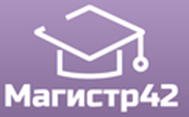 Всероссийский проект конкурсовметодических  разработок  уроков и внеклассных мероприятийдля педагогов и обучающихся.«Креативный подход в педагогике»Публикуются списки победителей и призеров конкурса.Остальные участники получат дипломы лауреатов / сертификаты за участие.Рассылка наградных документов (до 15 февраля 2018 года).Приказ № 13 от 03.02.2018г.№ п/пФИОРЕГИОН1Копылова Людмила ВладимировнаАрхангельская область2Чеснокова Елена ВикторовнаАрхангельская область3Казанцева Елена СергеевнаЗабайкальский край4Гончаренко Галина ИннокентьевнаЗабайкальский край5Осадчая Нина Семеновна, Белова Ирина АнатольевнаКрасноярский край6Пушнегина Карина СергеевнаКрасноярский край7Ильцевич Анастасия ОлеговнаКрасноярский край8Лавриенко Елена ВикторовнаКрасноярский край9Готфрид Наталья ВикторовнаКрасноярский край10Лебедева Оксана Викторовна Г. Омск11Савельева Вероника ЭдуардовнаГ. Пермь12Агафонова Ирина Валентиновна, Ганина Людмила ФеогентовнаСвердловская область13Митрофанова Екатерина ВладимировнаУдмуртская Республика